Конспектнепосредственной образовательной деятельности (НОД) на тему:«Путешествуем по родному городу. Грязелечебница - чудо России»                          Подготовила: Серикова И.Г.воспитатель ɪ категорииг. ЕссентукиЦель: - продолжать детей знакомить с достопримечательностями родного города Ессентуки. Задачи:-познакомить с Грязелечебницей им. Семашко;-формировать понятие значимости родного города-курорта, как здравницы;-обогащать знания о профессиях и пополнять активный словарь  детей:  здравницы, КМВ регион, Родина.-учить видеть себя членом общества;-развивать умения детей рассказывать о любимом уголке родного города;-воспитывать чувство гордости за свою малую Родину – родной город;- активизировать словарь детей, ввести словообразование «город-жители».Оборудование: презентация о грязелечебнице, атрибуты к с/р игре «Лечебные процедуры», нарзан, одноразовые стаканы, 2 стола, стулья по количеству детей, ноутбук, проектор, подставка, карта курортного парка, глобус, лечебная грязь, влажные салфетки, массажные дорожки 3-х видов, листовки о голосовании на сайте победа26.ру.Предварительная работа:-создание презентации;- изготовление значков (дети рисуют себя);-изготовление глобуса (совместная работа детей с родителями, семья Мосинцевых);- оформление карты курортного парка.             Ход образовательной деятельности:- Ребята, хочу вам напомнить об этом предмете. Вы помните, что это?  А кто мне покажет, где находится наша Родина? Обобщаю ответы детей, и прошу сказать о том,  что же  такое за важное слово Родина? Есть ли у нас с вами Родина? Обобщаю ответы детей и предлагаю посмотреть на экран с первым слайдом, где изображены символы КМВ.- Скажите, пожалуйста, а что означают всем вам знакомые буквы КМВ?  Да, ребята это расшифровывается так – Кавказские Минеральные Воды. Это наш  регион. А какие города входят в регион Кавказских Минеральных Вод?  Ещё раз закрепляю название городов.  Демонстрация  слайда №1 «Карта парка».  - А это парк нашего города Ессентуки. Рассматриваем карту, затем предлагаю детям рассказать о том,  где дети любят гулять со своими родителями.- Ребята, а чем знаменит наш родной город? Выслушиваю ответы и  подвожу к выводу о том, что достопримечательностей в нашем городе много: Фонтан на театральной площади, санатории, куда приезжают лечиться  миллионы людей со всех уголков нашей Родины. Демонстрация слайда №2 «Здание грязелечебницы». -  Я хочу показать вам одно очень красивое и  интересное здание. Вам оно знакомо?  Выслушиваю ответы детей. Прошу ответить и малоактивных детей. Демонстрация слайдов №3-5 «Этапы строительства», архитектор, старинные фотографии, интерьер.Затем рассказываю о грязелечебнице: как строилась, долго придумывали проект, одна в Европе, так выглядели римские бани – термы, где парились и лечились очень богатые люди.  И в нашей грязелечебнице лечатся, там делают разные процедуры.Демонстрация слайда №6 «Озеро Тамбукан». - Посмотрите на экран, у меня для вас фото-загадка. Что мы видим? Обобщение, да вы правы – Тамбукан это мертвое озеро, где добывают лечебную грязь. В этом озере не водятся никакие животные: ни известные вам рыбы, раки, лягушки и т.д., в озере Тамбукан живут только различные микроорганизмов, которые перерабатывают все попавшее в озеро в эту самую грязь. И сегодня у нас в гостях медицинская сестра Коваленко Т.В.  которая работает и все знает о грязелечебнице, она нам расскажет о самой красивой грязелечебнице и лечебной грязи, которую там используют. Таисия Васильевна работала в грязелечебнице и помогала стать здоровыми многим и многим людям.Выступление Коваленко Т.В.: о лечебных и физических свойствах грязи с демонстрацией фрагмента процедуры.Демонстрация слайдов №7-10 «Процедуры в грязелечебнице».Предлагаю подойти и исследовать лечебную грязь! Подходим к столу с  тамбуканской грязью, и  предлагаю детям рассмотреть её и понюхать.  - И какое же лечение в нашем курортном городе без любимого, вкусного и полезного лекарства? Кто догадался, о чем я говорю? Правильно, о минеральной воде!  Ессентуки №4 и Ессентуки №17, новая и еще многие другие. Это лечебная вода, и как её принимать, решает врач. Приглашаю вас в питьевую галерею (пригласить к участию и помощи родителей).- Идти к источнику  нужно по трём разным дорожкам, каждый выбирает, по какой он будет идти. Наливаем воду понемногу, пьем.-Ребята, слово нарзан, переводится с одного из языков Кавказа как вода богатырей. Нарт-богатырь, сано-вода. Вот и вы, попив нарзан, стали сильными и ловкими, а главное, здоровыми как богатыри. Мы с вами познакомились с грязелечебницей, и теперь можем отметить на карте, что мы там были! Мы все знаем! Возвращаемся также по массажным дорожкам и подходим к карте. Давайте с помощью значков, которые мы с вами изготовили заранее, отметим на карте место, где мы с вами побывали.   Эту  карту размести  в нашей прихожей, чтобы её увидели наши родители. А ещё наша грязелечебница участвует в конкурсе «Чудо-Ставрополья». И сейчас нам подробнее расскажет о конкурсе Анжела Александровна Лосева.Благодарю детей за участие и хорошие ответы.Рефлексия период с 14.09.2015 по 18.09.2015 2-я  половина дня, индивидуальная, подгрупповая форма работы:-тест-викторина по презентации;-речевое словообразование «город-жители»;-закрепление свойств лечебной грязи (разведение водой, размазывание по полоскам бумаги, имитация лечебных процедур);-составление рассказа с иллюстрациями (совместная работа) по занятию;-путешествие по карте парка.Обобщение результатов по занятию, оформление мини методического пособия по указанной теме.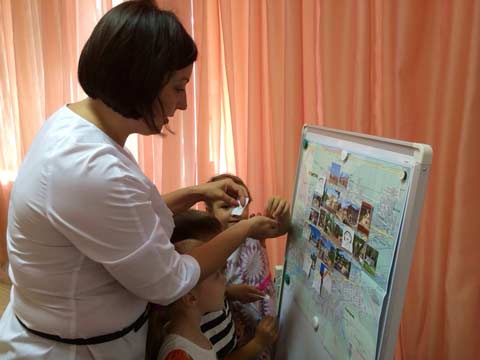 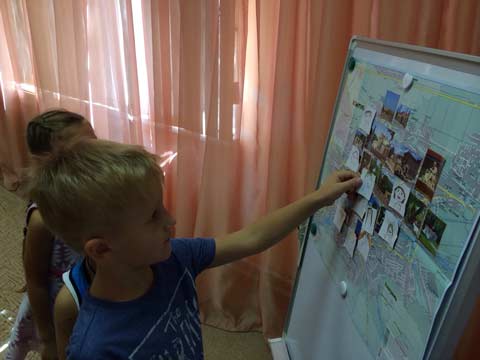 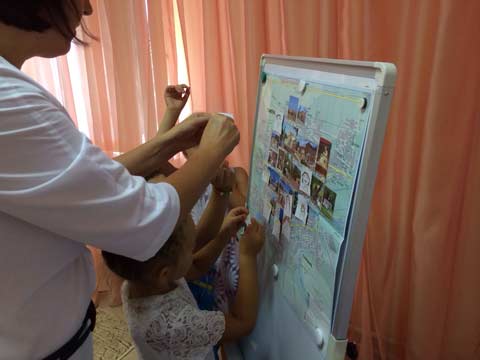 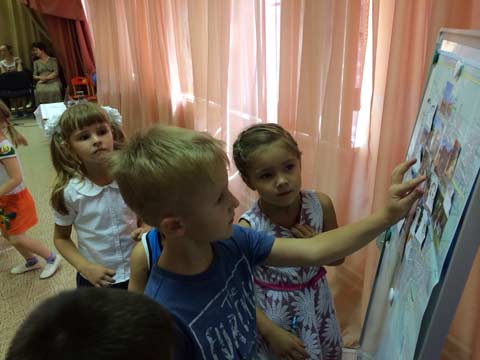 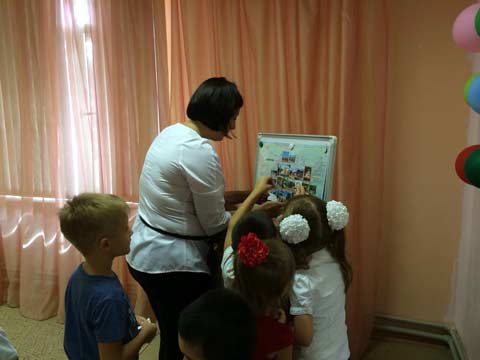 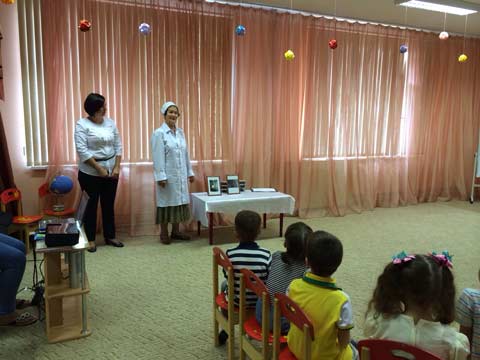 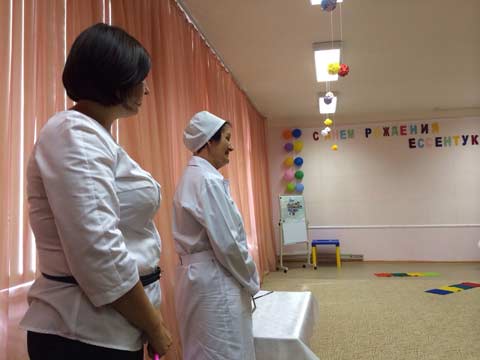 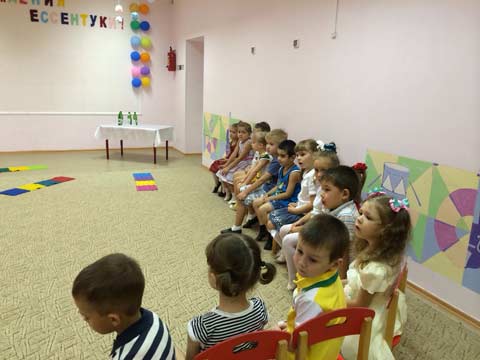 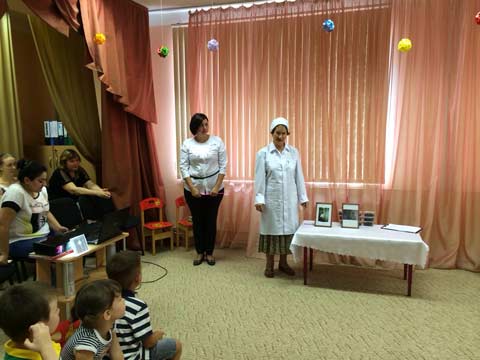 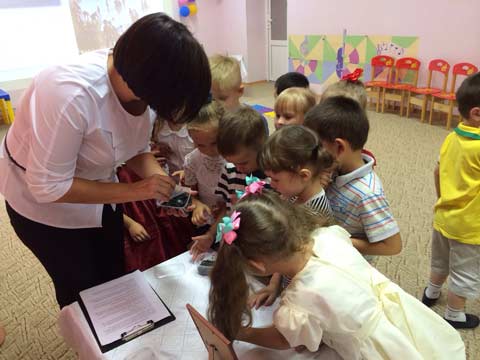 